	TRANSPORT PUBLIC ARAD 	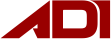                                                                 A N U N Ţ		ASOCIAȚIA DE DEZVOLTARE INTERCOMUNITARĂ DE TRANSPORT PUBLIC ARAD, în calitate de autoritate publică tutelară, asistată de expert independent FOX MANAGEMENT CONSULTANTS SRL, anunţă începerea procesului de recrutare şi selecţie pentru 5 (cinci) poziţii de membru în Consiliul de Administraţie al Societăţii COMPANIA DE TRANSPORT PUBLIC  S.A. ARAD	Etapele de desfăşurare a procesului de recrutare şi selecţie sunt:Evaluarea prealabilă dosarelor de candidatură care alcătuiesc lista lungă.Evaluarea finală a candidaţilor selectaţi în lista scurtă. Interviul.	Condiţiile generale ale procesului de selecţie prealabilă sunt:cel puţin un membru trebuie să aibă studii juridice cu experienţă de cel puţin 5 ani în domeniul juridic;cel puţin un membru trebuie sa aibă studii economice și experienţă de cel puţin 5 ani în domeniul economic, contabil, de audit sau financiar; în cazul consiliilor de administraţie al căror număr de membri se încadrează în prevederile art. 28, alin. (1) din O.U.G. nr. 109/2011, nu pot fi mai mult de 2 membri din rândul funcţionarilor publici sau a altor categorii de personal din cadrul autorităţii publice tutelare ori din cadrul altor autorităţi sau instituţii publice;în mod obligatoriu, în selecţia candidaţilor se va avea în vedere evitarea situaţiilor de conflict de interese sau incompatibilități;majoritatea membrilor consiliului de administraţie este formată din administratori neexecutivi şi independenţi, în sensul art. 138 alin. 2 din Legea nr. 31/1990, republicată, cu modificările şi completările ulterioare;mandatul administratorilor este stabilit prin actul constitutiv, neputând depăşi 4 ani;o persoană fizică poate exercita concomitent cel mult 3 mandate de administrator în societăţi sau întreprinderi publice al căror sediu se află pe teritoriul României;membrii consiliului de administraţie sunt persoane fizice sau juridice, cu experiență în îmbunătățirea performanței societăților sau regiilor autonome pe care le-au administrat sau condus;selecţia se realizează cu respectarea principiilor nediscriminării, tratamentului egal şi transparenţei;candidaţii care vor fi selectaţi pentru a fi înscrişi pe lista scurtă vor fi ulterior înştiinţaţi să depună o declaraţie de intenţie realizată conform scrisorii de aşteptări.	Condiţiile generale de participare sunt:studii superioare absolvite cu diplomă de licenţă;pentru cele două poziţii de economist / jurist experienţa profesională minimă este de 5 ani;experienţa relevanta de conducere / administrare  a unor întreprinderi / societăţi / servicii/ departamente; cunoaşterea limbii române (scris şi vorbit) şi cetăţenia română sau cetăţenia altor state membre ale Uniunii Europene cu condiţia să aibă domiciliul în România;capacitate deplină de exerciţiu;stare de sănătate corespunzătoare funcţiei pentru care candidează, atestată pe bază de documente medicale;să nu fie destituit/ă dintr-o funcţie publică sau să nu-i fi încetat contractul individual de muncă pentru motive disciplinare în ultimii 3 ani;nu au înscrieri în cazierul judiciar;nu au înscrieri în cazierul fiscal;nu se află în conflict de interese care să îl/o facă incompatibil/ă cu exercitarea funcţiei de membru în Consiliul de Administrație al Societății COMPANIA DE TRANSPORT PUBLIC S.A. ARAD;nu se află într-una din situaţiile prevăzute la art. 6 din O.U.G. nr. 109/2011 (nu este incapabil/ă şi nu a fost condamnat/ă pentru infracţiuni contra patrimoniului prin nesocotirea încrederii, infracţiuni de corupţie, delapidare, infracţiuni de fals în înscrisuri, evaziune fiscală, infracţiuni prevăzute de <LLNK 12002   656 12 241   0 18>Legea nr. 656/2002 pentru prevenirea şi sancţionarea spălării banilor, precum şi pentru instituirea unor măsuri de prevenire şi combatere a finanţării terorismului) şi nici nu a suferit o condamnare pentru vreo infracţiune legată de conduita profesională.Criteriile minime de selecție sunt: cunoştinţe despre obiectul de activitate al Societății, cunoaşterea proceselor tehnologice și operaţionale, cunoaşterea pieţei în care acţionează Societatea;gândire strategică și previziuni;finanţe și contabilitate;managementul proiectelor; tehnologia informației;legislaţie;cunoştinţe de guvernanță corporativă a întreprinderii publice cuprinse în O.U.G. nr. 109/2011, H.G. nr. 722/2016 și Legea nr. 111/2016;competențe sociale și personale: luarea deciziilor, relații interpersonale, negociere, capacitate de analiză și sinteză;participarea în organizații profesionale naţionale și internaţionale relevante pentru obiectul de activitate;trăsături: reputaţie, integritate, independență, abilităţi de comunicare interpersonală.	Criteriile de evaluare / selecţie finală a candidaţilor – INTERVIU:	1. Dosarul de candidatură;	2. Matricea profilului de candidat;	3. Declaraţia de intenţie a candidatului.	Dosarul de înscriere trebuie să cuprindă în mod obligatoriu următoarele documente:copia actului de identitate;copia diplomelor de studii; curriculum vitae;copie carnet de munca și/sau extras Revisal care să ateste vechimea și experiența; cazierul judiciar;cazier fiscal;adeverinţa medicală care atestă starea de sănătate corespunzătoare / apt de muncă;declaraţie pe proprie răspundere privind statutul de “independent” conform formular nr. 1;declaraţie pe proprie răspundere că datele cuprinse în dosarul de candidatură corespund experienței profesionale conform formular nr. 2;declaraţie pe proprie răspundere privind calitatea de membru în consilii de administraţie ale întreprinderilor publice, altele decât cel în care urmează a fi numit conform formular nr. 3;declaraţie de consimţământ prin care candidatul îşi exprimă acordul de a se procesa datele sale personale în scopul procedurii de recrutare şi selecţie conform formular nr. 4;declaraţie pe proprie răspundere privind neîncadrarea în situaţia unui conflict de interese conform formular nr. 5;declaraţie pe proprie răspundere prin care candidatul va confirma că nu se află într-una din situaţiile prevăzute la art. 6 din O.U.G. nr. 109/2011 privind guvernanţa corporativă a întreprinderilor publice sau că nu a suferit o condamnare pentru o infracţiune legată de conduita profesională conform formular nr. 6;Declaraţie privind atragerea răspunderii în cazul falimentului / insolvenței societăţilor administrate sau conduse conform formular nr. 7. 	Originalele actelor depuse la dosar vor fi văzute de comisie la proba de interviu.	Documentele necesare în procesul de recrutare / selecţie şi formularele de declaraţii se regăsesc pe pagina de internet a ADI Transport Public Arad (www.aditpa.ro) şi pe pagina de internet a Societăţii COMPANIA DE TRANSPORT PUBLIC S.A. ARAD (www.ctparad.ro).	Dosarul de candidatură se va depune până la data de 12.07.2021, ora 12.00, la registratura ADI Transport Public Arad, Arad, B-dul Revoluţiei nr. 50, ap. 1, județul Arad, în dosar plic închis şi sigilat, unde va primi un număr de înregistrare şi data certă a depunerii. Dosarul va avea menţionat “Candidatura pentru funcţia de membru în Consiliul de Administraţie al Societăţii COMPANIA DE TRANSPORT PUBLIC  S.A. ARAD, precum și numele şi prenumele candidatului. Obligatoriu o copie a dosarului va fi transmisă pe adresa expertului independent, respectiv aconsiliu@gmail.com. 	Plicurile ajunse după data şi ora menţionată nu vor fi luate în considerare.	Candidaţii declaraţi admişi la etapa de selecţie a dosarelor şi care se regăsesc pe lista scurtă, vor fi evaluaţi în cadrul interviului, ora şi locul desfăşurării acestuia urmând a le fi anunţate personal prin intermediul poștei electronice. 	Relaţii suplimentare se pot obţine la sediul ADI Transport Public Arad și la telefon 0799.35.85.82. 